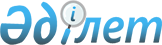 Сарқан ауданының 2016-2018 жылдарға арналаған бюджеті туралы
					
			Күшін жойған
			
			
		
					Алматы облысы Сарқан аудандық мәслихатының 2015 жылғы 22 желтоқсандағы N 62-322 шешімі. Алматы облысының Әділет департаментінде 2015 жылы 30 желтоқсанда N 3669 болып тіркелді. Күші жойылды - Алматы облысы Сарқан аудандық мәслихатының 2017 жылғы 09 маусымдағы № 19-89 шешімімен
      Ескерту. Күші жойылды - Алматы облысы Сарқан аудандық мәслихатының 09.06.2017 № 19-89 шешімімен (алғашқы ресми жарияланған күнінен кейін күнтізбелік он күн өткен соң қолданысқа енгізіледі).

      2008 жылғы 4 желтоқсандағы Қазақстан Республикасы Бюджет Кодексінің 9-бабының 2-тармағына, "Қазақстан Республикасындағы жергілікті мемлекеттік басқару және өзін-өзі басқару туралы" 2001 жылғы 23 қаңтардағы Қазақстан Республикасы Заңының 6-бабы 1-тармағының 1) тармақшасына сәйкес, Сарқан аудандық мәслихаты ШЕШІМ ҚАБЫЛДАДЫ:

      1. 2016-2018 жылдарға арналған аудандық бюджет тиесінше 1, 2 және 3 -қосымшаларына сәйкес, соның ішінде 2016 жылға келесі көлемдерде бекітілсін:

      1) кірістер 5 258 947 мың теңге, соның ішінде:

      салықтық түсімдер 317 449 мың теңге;

      салықтық емес түсімдер 56 657 мың теңге;

      негізгі капиталды сатудан түсетін түсімдер 1 200 мың теңге;

      трансферттер түсімдер 4 883 641 мың теңге, соның ішінде:

      ағымдағы нысаналы трансферттері 1 851 069 мың теңге;

      нысаналы даму трансферттер 862 783 мың теңге;

      субвенциялар 2 169 789 мың теңге;

      2) шығындар 5 253 309 мың теңге; 

      3) таза бюджеттік кредиттеу 23 059 мың теңге, соның ішінде:

      бюджеттік кредиттер 34 983 мың теңге;

      бюджеттік кредиттерді өтеу 11 924 мың теңге;

      4) қаржы активтерімен операциялар бойынша сальдо 5910 мың теңге;

      5) бюджет тапшылығы (профициті) (-) 23 331 мың теңге;

      6) бюджет тапшылығын қаржыландыру (профицитін пайдалану) 23 331 мың теңге.

      Ескерту. 1 тармақ жаңа редакцияда - Алматы облысы Сарқан аудандық мәслихатының 27.10.2016 № 11-51 (01.01.2016 бастап қолданысқа енгізіледі) шешімімен.

      2. Ауданның жергілікті атқарушы органның 2016 жылға арналаған резерві 3194 мың теңге сомасында бекітілсін.

      3. 2016 жылға арналған аудандық бюджетінде жергілікті өзін-өзі басқару органдарына берілетін трансферттер 4-қосымшаға сайкес 38428 мың теңге сомасында көзделгені ескерілсін.

      Аудандық маңызы бар қала, ауылдық округтер әкімдері жергілікті өзін-өзі басқарудын қолма-қол ақшаны бақылау шотына түсетін бюджет қаражатының тиімді пайдаланылуын қамтамасыз етсін.

      4. 2016 жылға арналған аудандық бюджетті атқару процесінде секвестрлеуге жатпайтын аудандық бюджеттік бағдарламалардың тізбесі 5-қосымшаға сәйкес белгіленсін.

      5. "Сарқан аудандық экономика және бюджеттік жоспарлау бөлімі" мемлекеттік мекемесінің басшысына (келісім бойынша Т.Т. Аязбаев) осы шешімді әділет органдарында мемлекеттік тіркелгеннен кейін ресми және мерзімді баспа басылымдарында, сондай-ақ Қазақстан Республикасының Үкіметі айқындаған интернет-ресурста және аудандық мәслихатының интернет-ресурсында жариялау жүктелсін.

      6. Осы шешімнің орындалуын бақылау Сарқан аудандық мәслихатының 

      "Экономика саласы, қаржы, салық және бюджет, шағын және орта кәсіпкерлікті дамыту, аграрлық мәселелер, экология жөніндегі" тұрақты 

      комиссиясына жүктелсін.

      7. Осы шешім 2016 жылдың 1 қаңтардан бастап қолданысқа енгізіледі.  Сарқан ауданының 2016 жылға арналған бюджеті
      Ескерту. 1 қосымша жаңа редакцияда - Алматы облысы Сарқан аудандық мәслихатының 27.10.2016 № 11-51 (01.01.2016 бастап қолданысқа енгізіледі) шешімімен. Сарқан ауданының 2017 жылға арналған бюджеті Сарқан ауданының 2018 жылға арналған бюджеті Жергілікті өзін-өзі басқару органдарына берілетінтрансферттерді бөлу 2016 жылға арналған аудандық бюджетінің орындалу барысында секвестірлеуге жатпайтын бюджеттік бағдарлама тізбегі
					© 2012. Қазақстан Республикасы Әділет министрлігінің «Қазақстан Республикасының Заңнама және құқықтық ақпарат институты» ШЖҚ РМК
				
      Сарқан аудандық мәслихатының

      кезекті 62 сессиясының төрағасы

А. Темирбаев 

      Сарқан аудандық 

      мәслихатының хатшысы

Қ. Абдрахманов
Сарқан аудандық мәслихатының 2015 жылғы 22 желтоқсандағы "Сарқан ауданының 2016-2018 жылдарға арналған бюджеті туралы" № 62-322 шешімімен бекітілген 1-қосымша
Санаты

 
Санаты

 
Санаты

 
Санаты

 
Сомасы

 (мың теңге)
Сыныбы
Сыныбы
Сыныбы
Сомасы

 (мың теңге)
Ішкі сыныбы
Ішкі сыныбы
Сомасы

 (мың теңге)
Атауы
Сомасы

 (мың теңге)
І. Кірістер
 5 258 947 
1
Салықтық түсімдер
 317 449 
01
Табыс салығы
 42 604 
2
Жеке табыс салығы
 42 604 
04
Меншiкке салынатын салықтар
 243 836 
1
Мүлiкке салынатын салықтар
 181 987 
3
Жер салығы
 8 093 
4
Көлiк құралдарына салынатын салық
 48 506 
5
Бірыңғай жер салығы
 5 250 
01
05
Тауарларға, жұмыстарға және қызметтерге салынатын iшкi салықтар
 25 759 
01
05
2
Акциздер
 2 256 
##
05
3
Табиғи және басқа да ресурстарды пайдаланғаны үшiн түсетiн түсiмдер
 4 757 
01
05
4
Кәсiпкерлiк және кәсiби қызметтi жүргiзгенi үшiн алынатын алымдар
 18 746 
01
08
Заңдық мәнді іс-әрекеттерді жасағаны және (немесе) оған уәкілеттігі бар мемлекеттік органдар немесе лауазымды адамдар құжаттар бергені үшін алынатын міндетті төлемдер
 5 250 
01
08
1
Мемлекеттік баж
 5 250 
2
Салықтық емес түсiмдер
 56 657 
01
Мемлекеттік меншіктен түсетін кірістер
 2 431 
01
5
Мемлекет меншігіндегі мүлікті жалға беруден түсетін кірістер
 2 431 
04
Жергілікті бюджеттен қаржыландырылатын мемлекеттік мекемелермен алынатын өзге де айыппұлдар, өсімпұлдар, санкциялар
 700
1
Мұнай секторы ұйымдарынан түсетін түсімдерді қоспағанда, мемлекеттік бюджеттен қаржыландырылатын, сондай-ақ Қазақстан Республикасы Ұлттық Банкінің бюджетінен (шығыстар сметасынан) ұсталатын және қаржыландырылатын мемлекеттік мекемелер салатын айыппұлдар , санкциялар, өндіріп алулар
 700
02
06
Өзге де салықтық емес түсiмдер
 53 526 
02
06
1
Өзге де салықтық емес түсiмдер
 53 526 
3
Негізгі капиталды сатудан түсетін түсімдер
 1 200 
03
03
Жердi және материалдық емес активтердi сату
 1 200 
03
03
1
Жерді сату 
 1 200 
4
Трансферттердің түсімдері
 4 883 641 
04
02
Мемлекеттiк басқарудың жоғары тұрған органдарынан түсетiн трансферттер
 4 883 641 
04
02
2
Облыстық бюджеттен түсетiн трансферттер
 4 883 641 
Функционалдық топ
Функционалдық топ
Функционалдық топ
Функционалдық топ
Функционалдық топ
Сомасы

(мың теңге)
Кіші функция
Кіші функция
Кіші функция
Кіші функция
Сомасы

(мың теңге)
Бюджеттік бағдарламалардың әкімшісі
Бюджеттік бағдарламалардың әкімшісі
Бюджеттік бағдарламалардың әкімшісі
Сомасы

(мың теңге)
Бағдарлама
Бағдарлама
Сомасы

(мың теңге)
Атауы
Сомасы

(мың теңге)
II.Шығындар
 5 253 309 
01
Жалпы сипаттағы мемлекеттiк қызметтер 
 506 063 
1
Мемлекеттiк басқарудың жалпы функцияларын орындайтын өкiлдi, атқарушы және басқа органдар
 474 771 
112
Аудан (облыстық маңызы бар қала) мәслихатының аппараты
 15 814 
001
Аудан (облыстық маңызы бар қала) мәслихатының қызметін қамтамасыз ету жөніндегі қызметтер
 15 760 
003
Мемлекеттік органның күрделі шығыстары
 54
122
Аудан (облыстық маңызы бар қала) әкімінің аппараты
 242 686 
001
Аудан (облыстық маңызы бар қала) әкімінің қызметін қамтамасыз ету жөніндегі қызметтер
 81 524 
003
Мемлекеттік органның күрделі шығыстары
 161 162 
123
Қаладағы аудан, аудандық маңызы бар қала, кент, ауыл, ауылдық округ әкімінің аппараты
 216 271 
001
Қаладағы аудан, аудандық маңызы бар қаланың, кент, ауыл, ауылдық округ әкімінің қызметін қамтамасыз ету жөніндегі қызметтер
 216 271 
2
Қаржылық қызмет
 16 201 
452
Ауданның (облыстық маңызы бар қаланың) қаржы бөлімі
 16 201 
001
Ауданның (облыстық маңызы бар қаланың) бюджетін орындау және коммуналдық меншігін басқару саласындағы мемлекеттік саясатты іске асыру жөніндегі қызметтер 
 14 846 
003
Салық салу мақсатында мүлікті бағалауды жүргізу
 670 
010
Жекешелендіру, коммуналдық меншікті басқару, жекешелендіруден кейінгі қызмет және осыған байланысты дауларды реттеу
 685 
5
Жоспарлау және статистикалық қызмет
 15 091 
453
Ауданның (облыстық маңызы бар қаланың) экономика және бюджеттік жоспарлау бөлімі
 15 091 
001
Экономикалық саясатты, мемлекеттік жоспарлау жүйесін қалыптастыру және дамыту саласындағы мемлекеттік саясатты іске асыру жөніндегі қызметтер
 14 878 
004
Мемлекеттік органның күрделі шығыстары
 213 
02
Қорғаныс
 2 785 
1
Әскери мұқтаждар
 2 190 
122
Аудан (облыстық маңызы бар қала) әкімінің аппараты
 2 190 
005
Жалпыға бірдей әскери міндетті атқару шеңберіндегі іс-шаралар
 2 190 
2
Төтенше жағдайлар жөнiндегi жұмыстарды ұйымдастыру
 595 
122
Аудан (облыстық маңызы бар қала) әкімінің аппараты
 595 
007
Аудандық (қалалық) ауқымдағы дала өрттерінің, сондай-ақ мемлекеттік өртке қарсы қызмет органдары құрылмаған елдi мекендерде өрттердің алдын алу және оларды сөндіру жөніндегі іс-шаралар
 595 
03
Қоғамдық тәртіп, қауіпсіздік, құқықтық, сот, қылмыстық-атқару қызметі
 749 
9
Қоғамдық тәртіп және қауіпсіздік саласындағы басқа да қызметтер
 749 
485
Ауданның (облыстық маңызы бар қаланың) жолаушылар көлігі және автомобиль жолдары бөлімі
 749 
021
Елдi мекендерде жол қозғалысы қауiпсiздiгін қамтамасыз ету
 749 
04
Бiлiм беру
 3 216 286

 
1
Мектепке дейiнгi тәрбие және оқыту
 219 323

 
464
Ауданның (облыстық маңызы бар қаланың) білім бөлімі
 219 323
009
Мектепке дейінгі тәрбие мен оқыту ұйымдарының қызметін қамтамасыз ету
 108 206 
040
Мектепке дейінгі білім беру ұйымдарында мемлекеттік білім беру тапсырысын іске асыруға
 111 117 
2
Бастауыш, негізгі орта және жалпы орта білім беру
 2 663 467 
464
Ауданның (облыстық маңызы бар қаланың) білім бөлімі
 2 540 620 
003
Жалпы білім беру
 2 497 835 
006
Балаларға қосымша білім беру
 42 785 
465
Ауданның (облыстық маңызы бар қаланың) дене шынықтыру және спорт бөлімі
 65 085 
017
Балалар мен жасөспірімдерге спорт бойынша қосымша білім беру
 65 085 
467
Ауданның (облыстық маңызы бар қаланың) құрылыс бөлімі
 57 762
024
Бастауыш, негізгі орта және жалпы орта білім беру объектілерін салу және реконструкциялау
 57 762
9
Бiлiм беру саласындағы өзге де қызметтер
 333 496 
464
Ауданның (облыстық маңызы бар қаланың) білім бөлімі
 333 496 
001
Жергілікті деңгейде білім беру саласындағы мемлекеттік саясатты іске асыру жөніндегі қызметтер
 11 102 
004
Ауданның (областык маңызы бар қаланың) мемлекеттік білім беру мекемелерінде білім беру жүйесін ақпараттандыру
 3 000 
005
Ауданның (областык маңызы бар қаланың) мемлекеттік білім беру мекемелер үшін оқулықтар мен оқу-әдiстемелiк кешендерді сатып алу және жеткізу
 67 894 
007
Аудандық (қалалалық) ауқымдағы мектеп олимпиадаларын және мектептен тыс іс-шараларды өткiзу
 1 930

 
015
Жетім баланы (жетім балаларды) және ата-аналарының қамқорынсыз қалған баланы (балаларды) күтіп-ұстауға қамқоршыларға (қорғаншыларға) ай сайынға ақшалай қаражат төлемі
 17 000

 
067
Ведомстволық бағыныстағы мемлекеттік мекемелерінің және ұйымдарының күрделі шығыстары
 232 570 

 
06
Әлеуметтiк көмек және әлеуметтiк қамсыздандыру

 
 221 898 
1
Әлеуметтiк қамсыздандыру
 10 988 
451
Ауданның (облыстық маңызы бар қаланың) жұмыспен қамту және әлеуметтік бағдарламалар бөлімі
 10 670 
005
Мемлекеттік атаулы әлеуметтік көмек 

 
 3 881 
016
18 жасқа дейінгі балаларға мемлекеттік жәрдемақылар
 6 789 
464
Ауданның (облыстық маңызы бар қаланың) білім бөлімі
 318
030
Патронат тәрбиешілерге берілген баланы (балаларды) асырап бағу
 318
2
Әлеуметтiк көмек

 
 181 532 
451
Ауданның (облыстық маңызы бар қаланың) жұмыспен қамту және әлеуметтік бағдарламалар бөлімі
 181 532 
002
Жұмыспен қамту бағдарламасы

 
 57 326 
004
Ауылдық жерлерде тұратын денсаулық сақтау, білім беру, әлеуметтік қамтамасыз ету, мәдениет, спорт және ветеринар мамандарына отын сатып алуға Қазақстан Республикасының заңнамасына сәйкес әлеуметтік көмек көрсету
 11 432 
006
Тұрғын үйге көмек көрсету
 28 326 
007
Жергілікті өкілетті органдардың шешімі бойынша мұқтаж азаматтардың жекелеген топтарына әлеуметтік көмек
 23 508 
010
Үйден тәрбиеленіп оқытылатын мүгедек балаларды материалдық қамтамасыз ету

 
 2 377 

 
014
Мұқтаж азаматтарға үйде әлеуметтiк көмек көрсету
 36 477

 
017
Мүгедектерді оңалту жеке бағдарламасына сәйкес, мұқтаж мүгедектерді міндетті гигиеналық құралдармен және ымдау тілі мамандарының қызмет көрсетуін, жеке көмекшілермен қамтамасыз ету

 
 22 086

 
9
Әлеуметтiк көмек және әлеуметтiк қамтамасыз ету салаларындағы өзге де қызметтер
 29 378 
451
Ауданның (облыстық маңызы бар қаланың) жұмыспен қамту және әлеуметтік бағдарламалар бөлімі

 
 28 963 
001
Жергілікті деңгейде халық үшін әлеуметтік бағдарламаларды жұмыспен қамтуды қамтамасыз етуді іске асыру саласындағы мемлекеттік саясатты іске асыру жөніндегі қызметтер 
 23 882 
011
Жәрдемақыларды және басқа да әлеуметтік төлемдерді есептеу, төлеу мен жеткізу бойынша қызметтерге ақы төлеу
 1 177 
050
Қазақстан Республикасында мүгедектердің құқықтарын қамтамасыз ету және өмір сүру сапасын жақсарту жөніндегі 2012 - 2018 жылдарға арналған іс-шаралар жоспарын іске асыру
 3 904 
485
Ауданның (облыстық маңызы бар қаланың) жолаушылар көлігі және автомобиль жолдары бөлімі
 415 
050
Қазақстан Республикасында мүгедектердің құқықтарын қамтамасыз ету және өмір сүру сапасын жақсарту жөніндегі 2012 - 2018 жылдарға арналған іс-шаралар жоспарын іске асыру
 415 
07
Тұрғын үй-коммуналдық шаруашылық

 
 894 741 
1
Тұрғын үй шаруашылығы
 340 079 
123
Қаладағы аудан, аудандық маңызы бар қала, кент, ауыл, ауылдық округ әкімінің аппараты
 800
027
Жұмыспен қамту 2020 жол картасы бойынша қалаларды және ауылдық елді мекендерді дамыту шеңберінде объектілерді жөндеу және абаттандыру
 800
465
Ауданның (облыстық маңызы бар қаланың) дене шынықтыру және спорт бөлімі
 362 
009
Жұмыспен қамту 2020 жол картасы бойынша қалаларды және ауылдық елді мекендерді дамыту шеңберінде объектілерді жөндеу
 362 
467
Ауданның (облыстық маңызы бар қаланың) құрылыс бөлімі
 303 825
004
Инженерлік-коммуникациялық инфрақұрылымды жобалау, дамыту және (немесе) жайластыру
 303 825
485
Ауданның (облыстық маңызы бар қаланың) жолаушылар көлігі және автомобиль жолдары бөлімі
 24 365
004
Жұмыспен қамту 2020 жол картасы бойынша қалаларды және ауылдық елді мекендерді дамыту шеңберінде объектілерді жөндеу және абаттандыру
 24 365
487
Ауданның (облыстық маңызы бар қаланың) тұрғын үй-коммуналдық шаруашылық және тұрғын үй инспекциясы бөлімі
 10 727 
001
Тұрғын үй-коммуналдық шаруашылық және тұрғын үй қоры саласында жергілікті деңгейде мемлекеттік саясатты іске асыру бойынша қызметтер
 9 970 
041
Жұмыспен қамту 2020 жол картасы бойынша қалалар мен ауылдық елді мекендерді дамыту шеңберінде объектілерді жөндеу және абаттандыру
 757
2
Коммуналдық шаруашылық
 554 662 
487
Ауданның (облыстық маңызы бар қаланың) тұрғын үй-коммуналдық шаруашылық және тұрғын үй инспекциясы бөлімі
 554 662 
015
Шағын қалаларды үздіксіз жылумен жабдықтауды қамтамасыз ету
 59 376 
028
Коммуналдық шаруашылықты дамыту
 393 602 
029
Сумен жабдықтау және су бұру жүйелерін дамыту
 101 684 
08
Мәдениет, спорт, туризм және ақпараттық кеңістiк
 136 938
1
Мәдениет саласындағы қызмет
 60 789 
455
Ауданның (облыстық маңызы бар қаланың) мәдениет және тілдерді дамыту бөлімі
 60 789 
003
Мәдени-демалыс жұмысын қолдау
 60 789 
2
Спорт
 9 034 
465
Ауданның (облыстық маңызы бар қаланың) дене шынықтыру және спорт бөлімі
 9 034 
001
Жергілікті деңгейде дене шынықтыру және спорт саласындағы мемлекеттік саясатты іске асыру жөніндегі қызметтер
 5 546 
006
Аудандық (облыстық маңызы бар қалалық) деңгейде спорттық жарыстар өткiзу
 752 
007
Әртүрлi спорт түрлерi бойынша аудан (облыстық маңызы бар қала) құрама командаларының мүшелерiн дайындау және олардың облыстық спорт жарыстарына қатысуы
 2 736 
3
Ақпараттық кеңiстiк
 47 017 
455
Ауданның (облыстық маңызы бар қаланың) мәдениет және тілдерді дамыту бөлімі
 31 647 
006
Аудандық (қалалық) кiтапханалардың жұмыс iстеуi
 30 708 
007
Мемлекеттiк тiлдi және Қазақстан халқының басқа да тiлдерін дамыту
 939 
456
Ауданның (облыстық маңызы бар қаланың) ішкі саясат бөлімі
 15 370 
002
Мемлекеттік ақпараттық саясат жүргізу жөніндегі қызметтер
 15 370 
9
Мәдениет, спорт, туризм және ақпараттық кеңiстiктi ұйымдастыру жөнiндегi өзге де қызметтер
 20 098 
455
Ауданның (облыстық маңызы бар қаланың) мәдениет және тілдерді дамыту бөлімі
 6 579 
001
Жергілікті деңгейде тілдерді және мәдениетті дамыту саласындағы мемлекеттік саясатты іске асыру жөніндегі қызметтер
 6 579 
456
Ауданның (облыстық маңызы бар қаланың) ішкі саясат бөлімі
 13 519 
001
Жергілікті деңгейде ақпарат, мемлекеттілікті нығайту және азаматтардың әлеуметтік сенімділігін қалыптастыру саласында мемлекеттік саясатты іске асыру жөніндегі қызметтер
 13 309 
006
Мемлекеттік органның күрделі шығыстары
 210
10
Ауыл, су, орман, балық шаруашылығы, ерекше қорғалатын табиғи аумақтар, қоршаған ортаны және жануарлар дүниесін қорғау, жер қатынастары
 172 419 
1
Ауыл шаруашылығы
 87 939 
453
Ауданның (облыстық маңызы бар қаланың) экономика және бюджеттік жоспарлау бөлімі
 8 791 
099
Мамандардың әлеуметтік көмек көрсетуі жөніндегі шараларды іске асыру
 8 791 
462
Ауданның (облыстық маңызы бар қаланың) ауыл шаруашылығы бөлімі
 47 149 
001
Жергілікте деңгейде ауыл шаруашылығы саласындағы мемлекеттік саясатты іске асыру жөніндегі қызметтер
 47 149 
473
Ауданның (облыстық маңызы бар қаланың) ветеринария бөлімі
 31 999 
001
Жергілікті деңгейде ветеринария саласындағы мемлекеттік саясатты іске асыру жөніндегі қызметтер
 11 023 
006
Ауру жануарларды санитарлық союды ұйымдастыру
 1 730 
007
Қаңғыбас иттер мен мысықтарды аулауды және жоюды ұйымдастыру
 2 500 
008
Алып қойылатын және жойылатын ауру жануарлардың, жануарлардан алынатын өнімдер мен шикізаттың құнын иелеріне өтеу
 11 325 
009
Жануарлардың энзоотиялық аурулары бойынша ветеринариялық іс-шараларды жүргізу
 555 
010
Ауыл шаруашылығы жануарларын сәйкестендіру жөніндегі іс-шараларды өткізу
 4 866 
6
Жер қатынастары
 9 021 
463
Ауданның (облыстық маңызы бар қаланың) жер қатынастары бөлімі
 9 021 
001
Аудан (облыстық маңызы бар қала) аумағында жер қатынастарын реттеу саласындағы мемлекеттік саясатты іске асыру жөніндегі қызметтер
 9 021 
9
Ауыл, су, орман, балық шаруашылығы, қоршаған ортаны қорғау және жер қатынастары саласындағы басқа да қызметтер

 
 75 459

 
473
Ауданның (облыстық маңызы бар қаланың) ветеринария бөлімі
 75 459
011
Эпизоотияға қарсы іс-шаралар жүргізу
 75 459
11
Өнеркәсіп, сәулет, қала құрылысы және құрылыс қызметі
 16 151 
2
Сәулет, қала құрылысы және құрылыс қызметі
 16 151 
467
Ауданның (облыстық маңызы бар қаланың) құрылыс бөлімі
 8 801 
001
Жергілікті деңгейде құрылыс саласындағы мемлекеттік саясатты іске асыру жөніндегі қызметтер
 8 801 
468
Ауданның (облыстық маңызы бар қаланың) сәулет және қала құрылысы бөлімі
 7 350 
001
Жергілікті деңгейде сәулет және қала құрылысы саласындағы мемлекеттік саясатты іске асыру жөніндегі қызметтер
 7 350 
12
Көлiк және коммуникация
 11 827 
1
Автомобиль көлiгi
 5 570 
123
Қаладағы аудан, аудандық маңызы бар қала, кент, ауыл, ауылдық округ әкімінің аппараты
 5 570 
013
Аудандық маңызы бар қалаларда, кенттерде, ауылдарда, ауылдық округтерде автомобиль жолдарының жұмыс істеуін қамтамасыз ету
 5 570 
9
Көлiк және коммуникациялар саласындағы өзге де қызметтер
 6 257 
485
Ауданның (облыстық маңызы бар қаланың) жолаушылар көлігі және автомобиль жолдары бөлімі
 6 257 
001
Жергілікті деңгейде жолаушылар көлігі және автомобиль жолдары саласындағы мемлекеттік саясатты іске асыру жөніндегі қызметтер
 6 257 
13
Басқалар
 34 736 
3
Кәсiпкерлiк қызметтi қолдау және бәсекелестікті қорғау
 7 750 
469
Ауданның (облыстық маңызы бар қаланың) кәсіпкерлік бөлімі
 7 750 
001
Жергілікті деңгейде кәсіпкерлікті дамыту саласындағы мемлекеттік саясатты іске асыру жөніндегі қызметтер
 5 712 
003
Кәсіпкерлік қызметті қолдау
 2 000
004
Мемлекеттік органның күрделі шығыстары
 38
9
Басқалар
 26 986 
123
Қаладағы аудан, аудандық маңызы бар қала, кент, ауыл, ауылдық округ әкімінің аппараты
 23 792 
040
"Өңірлерді дамыту" Бағдарламасы шеңберінде өңірлерді экономикалық дамытуға жәрдемдесу бойынша шараларды іске асыру
 23 792

 
452
Ауданның (облыстық маңызы бар қаланың) қаржы бөлімі
 3 194 
012
Ауданның (облыстық маңызы бар қаланың) жергілікті атқарушы органының резерві 
 3 194 
14
Борышқа қызмет көрсету
 16
1
Борышқа қызмет көрсету
 16
452
Ауданның (облыстық маңызы бар қаланың) қаржы бөлімі
 16
013
Жергілікті атқарушы органдардың облыстық бюджеттен қарыздар бойынша сыйақылар мен өзге де төлемдерді төлеу бойынша борышына қызмет көрсету
 16
15
Трансферттер
 38 700 
1
Трансферттер
 38 700 
452
Ауданның (облыстық маңызы бар қаланың) қаржы бөлімі
 38 700 
006
Нысаналы пайдаланылмаған (толық пайдаланылмаған) трансферттерді қайтару
 272

 
051
Жергілікті өзін-өзі басқару органдарына берілетін трансферттер
 38 428 
ІІІ. Таза бюджеттік кредит беру
 23 059 
Бюджеттік кредиттер 
 34 983 
10
Ауыл, су, орман, балық шаруашылығы, ерекше қорғалатын табиғи аумақтар, қоршаған ортаны және жануарлар дүниесін қорғау, жер қатынастары

 
 34 983 
1
Ауыл шаруашылығы
 34 983 
453
Ауданның (облыстық маңызы бар қаланың) экономика және бюджеттік жоспарлау бөлімі
 34 983 
006
Мамандарды әлеуметтік қолдау шараларын іске асыру үшін бюджеттік кредиттер
 34 983 
Санаты
Санаты
Санаты
Санаты
Санаты
 Cомасы 

 (мың теңге)
Сыныбы
Сыныбы
Сыныбы
Сыныбы
 Cомасы 

 (мың теңге)
Ішкі сыныбы
Ішкі сыныбы
Ішкі сыныбы
 Cомасы 

 (мың теңге)
Атауы
 Cомасы 

 (мың теңге)
Бюджеттік кредиттерді өтеу
11 924
5
Бюджеттік кредиттерді өтеу
11 924
01
Бюджеттік кредиттерді өтеу
11 924
1
Мемлекеттік бюджеттен берілген бюджеттік кредиттерді өтеу
11 924
Функционалдық топ

 
Функционалдық топ

 
Функционалдық топ

 
Функционалдық топ

 
Функционалдық топ

 
Сомасы

(мың теңге)
Кіші функция
Кіші функция
Кіші функция
Кіші функция
Сомасы

(мың теңге)
Бюджеттік бағдарламалардың әкімшісі
Бюджеттік бағдарламалардың әкімшісі
Бюджеттік бағдарламалардың әкімшісі
Сомасы

(мың теңге)
Бағдарлама
Бағдарлама
Сомасы

(мың теңге)
Атауы
Сомасы

(мың теңге)
ІV. Қаржы активтерімен операциялар бойынша сальдо
5 910
13

 
Басқалар
5 910
9

 
Басқалар
5 910
456

 
Ауданның (облыстық маңызы бар қаланың) ішкі саясат бөлімі
5 910
065

 
Заңды тұлғалардың жарғылық капиталын қалыптастыру немесе ұлғайту
5 910
Санаты
Санаты
Санаты
Санаты
Cомасы 

(мың теңге)
Сыныбы
Сыныбы
Сыныбы
Cомасы 

(мың теңге)
Ішкі сыныбы
Ішкі сыныбы
Cомасы 

(мың теңге)
Атауы
Cомасы 

(мың теңге)
V. Бюджет тапшылығы (профициті)
 -23 331
VI. Бюджет тапшылығын қаржыландыру (профицитін пайдалану)
 23 331
7
Қарыздар түсімі 
 34 983
01
Мемлекеттік ішкі қарыздар
 34 983
2 
Қарыз алу келісімшарттары
 34 983
8
Бюджет қаражаттарының пайдаланылатын қалдықтары
 273 
01
Бюджет қаражаты қалдықтары
 273
1
Бюджет қаражатының бос қалдықтары
 273
Функционалдық топ

 
Функционалдық топ

 
Функционалдық топ

 
Функционалдық топ

 
Функционалдық топ

 
Сомасы

(мың теңге)
Функционалдық кіші топ
Функционалдық кіші топ
Функционалдық кіші топ
Функционалдық кіші топ
Сомасы

(мың теңге)
Бюджеттік бағдарламалардың әкімшісі
Бюджеттік бағдарламалардың әкімшісі
Бюджеттік бағдарламалардың әкімшісі
Сомасы

(мың теңге)
Бюджеттік бағдарлама
Бюджеттік бағдарлама
Сомасы

(мың теңге)
Атауы
Сомасы

(мың теңге)
Қарыздарды өтеу
11 925
16
Қарыздарды өтеу
11 925
1
Қарыздарды өтеу
11 925
452
Ауданның (облыстық маңызы бар қаланың) қаржы бөлімі
11 925
008
Жергілікті атқарушы органның жоғары тұрған бюджет алдындағы борышын өтеу
11 924
021
Жергілікті бюджеттен бөлінген пайдаланылмаған бюджеттік кредиттерді қайтару
 1Сарқан аудандық мәслихатының 2015 жылғы 22 желтоқсандағы "Сарқан ауданының 2016-2018 жылдарға арналған бюджеті туралы" № 62-322 шешімімен бекітілген 2-қосымша
Санаты
Санаты
Санаты
Санаты
Сомасы

 (мың теңге)
Сыныбы
Сыныбы
Сыныбы
Сомасы

 (мың теңге)
Ішкі сыныбы
Ішкі сыныбы
Сомасы

 (мың теңге)
Атауы
Сомасы

 (мың теңге)
І. КІРІСТЕР
 3 998 906 
1
Салықтық түсімдер
 282 427 
01
Табыс салығы
 41 734 
2
Жеке табыс салығы
 41 734 
04
Меншiкке салынатын салықтар
 219 205 
1
Мүлiкке салынатын салықтар
 159 437 
3
Жер салығы
 3 615 
4
Көлiк құралдарына салынатын салық
 51 935 
5
Бірыңғай жер салығы
 4 218 
01
05
Тауарларға, жұмыстарға және қызметтерге салынатын iшкi салықтар
 18 639 
01
05
2
Акциздер
 2 236 
##
05
3
Табиғи және басқа да ресурстарды пайдаланғаны үшiн түсетiн түсiмдер
 4 757 
01
05
4
Кәсiпкерлiк және кәсiби қызметтi жүргiзгенi үшiн алынатын алымдар
 11 646 
01
08
Заңдық мәнді іс-әрекеттерді жасағаны және (немесе) оған уәкілеттігі бар мемлекеттік органдар немесе лауазымды адамдар құжаттар бергені үшін алынатын міндетті төлемдер
 2 849 
01
08
1
Мемлекеттік баж
 2 849 
2
Салықтық емес түсiмдер
 132 379 
01
Мемлекеттік меншіктен түсетін кірістер
 2 059 
01
5
Мемлекет меншігіндегі мүлікті жалға беруден түсетін кірістер
 2 059 
02
06
Өзге де салықтық емес түсiмдер
 130 320 
02
06
1
Өзге де салықтық емес түсiмдер
 130 320 
3
Негізгі капиталды сатудан түсетін түсімдер
 11 556 
03
03
Жердi және материалдық емес активтердi сату
 11 556 
03
03
1
Жерді сату 
 11 556 
4
Трансферттердің түсімдері
 3 572 544 
04
02
Мемлекеттiк басқарудың жоғары тұрған органдарынан түсетiн трансферттер
 3 572 544 
04
02
2
Облыстық бюджеттен түсетiн трансферттер
 3 572 544 
Функционалдық топ

 
Функционалдық топ

 
Функционалдық топ

 
Функционалдық топ

 
Функционалдық топ

 
Сомасы

(мың теңге)
Кіші функция
Кіші функция
Кіші функция
Кіші функция
Сомасы

(мың теңге)
Бюджеттік бағдарламалардың әкімшісі
Бюджеттік бағдарламалардың әкімшісі
Бюджеттік бағдарламалардың әкімшісі
Сомасы

(мың теңге)
Бағдарлама
Бағдарлама
Сомасы

(мың теңге)
Атауы
Сомасы

(мың теңге)
II.Шығындар
 3 998 906 
01
Жалпы сипаттағы мемлекеттiк қызметтер 
 349 970 
1
Мемлекеттiк басқарудың жалпы функцияларын орындайтын өкiлдi, атқарушы және басқа органдар
 319 159 
112
Аудан (облыстық маңызы бар қала) мәслихатының аппараты
 16 054 
001
Аудан (облыстық маңызы бар қала) мәслихатының қызметін қамтамасыз ету жөніндегі қызметтер
 16 054 
122
Аудан (облыстық маңызы бар қала) әкімінің аппараты
 87 725 
001
Аудан (облыстық маңызы бар қала) әкімінің қызметін қамтамасыз ету жөніндегі қызметтер
 87 725 
123
Қаладағы аудан, аудандық маңызы бар қала, кент, ауыл, ауылдық округ әкімінің аппараты
 215 380 
001
Қаладағы аудан, аудандық маңызы бар қаланың, кент, ауыл, ауылдық округ әкімінің қызметін қамтамасыз ету жөніндегі қызметтер
 215 380 
2
Қаржылық қызмет
 15 371 
452
Ауданның (облыстық маңызы бар қаланың) қаржы бөлімі
 15 371 
001
Ауданның (облыстық маңызы бар қаланың) бюджетін орындау және коммуналдық меншігін басқару саласындағы мемлекеттік саясатты іске асыру жөніндегі қызметтер 
 13 923 
003
Салық салу мақсатында мүлікті бағалауды жүргізу
 717 
010
Жекешелендіру, коммуналдық меншікті басқару, жекешелендіруден кейінгі қызмет және осыған байланысты дауларды реттеу
 731 
5
Жоспарлау және статистикалық қызмет
 15 440 
453
Ауданның (облыстық маңызы бар қаланың) экономика және бюджеттік жоспарлау бөлімі
 15 440 
001
Экономикалық саясатты, мемлекеттік жоспарлау жүйесін қалыптастыру және дамыту саласындағы мемлекеттік саясатты іске асыру жөніндегі қызметтер
 15 440 
02
Қорғаныс
 2 980 
1
Әскери мұқтаждар
 2 343 
122
Аудан (облыстық маңызы бар қала) әкімінің аппараты
 2 343 
005
Жалпыға бірдей әскери міндетті атқару шеңберіндегі іс-шаралар
 2 343 
2
Төтенше жағдайлар жөнiндегi жұмыстарды ұйымдастыру
 637 
122
Аудан (облыстық маңызы бар қала) әкімінің аппараты
 637 
007
Аудандық (қалалық) ауқымдағы дала өрттерінің, сондай-ақ мемлекеттік өртке қарсы қызмет органдары құрылмаған елдi мекендерде өрттердің алдын алу және оларды сөндіру жөніндегі іс-шаралар

 
 637 
03
Қоғамдық тәртіп, қауіпсіздік, құқықтық, сот, қылмыстық-атқару қызметі
 801 
9
Қоғамдық тәртіп және қауіпсіздік саласындағы басқа да қызметтер
 801 
485
Ауданның (облыстық маңызы бар қаланың) жолаушылар көлігі және автомобиль жолдары бөлімі
 801 
021
Елдi мекендерде жол қозғалысы қауiпсiздiгін қамтамасыз ету
 801 
04
Бiлiм беру
 2 970 348 
1
Мектепке дейiнгi тәрбие және оқыту
 213 144 
464
Ауданның (облыстық маңызы бар қаланың) білім бөлімі
 213 144 
009
Мектепке дейінгі тәрбие мен оқыту ұйымдарының қызметін қамтамасыз ету
 100 603 
040
Мектепке дейінгі білім беру ұйымдарында мемлекеттік білім беру тапсырысын іске асыруға

 
 112 541 
2
Бастауыш, негізгі орта және жалпы орта білім беру

 
 2 475 261 
464
Ауданның (облыстық маңызы бар қаланың) білім бөлімі
 2 409 423 
003
Жалпы білім беру
 2 367 447 
006
Балаларға қосымша білім беру
 41 976 
465
Ауданның (облыстық маңызы бар қаланың) дене шынықтыру және спорт бөлімі
 65 838 
017
Балалар мен жасөспірімдерге спорт бойынша қосымша білім беру

 
 65 838 
9
Бiлiм беру саласындағы өзге де қызметтер
 281 943 
464
Ауданның (облыстық маңызы бар қаланың) білім бөлімі
 281 943 
001
Жергілікті деңгейде білім беру саласындағы мемлекеттік саясатты іске асыру жөніндегі қызметтер

 
 11 367 
004
Ауданның (областык маңызы бар қаланың) мемлекеттік білім беру мекемелерінде білім беру жүйесін ақпараттандыру
 3 210 
005
Ауданның (областык маңызы бар қаланың) мемлекеттік білім беру мекемелер үшін оқулықтар мен оқу-әдiстемелiк кешендерді сатып алу және жеткізу
 72 646 
007
Аудандық (қалалалық) ауқымдағы мектеп олимпиадаларын және мектептен тыс іс-шараларды өткiзу
 2 065 
015
Жетім баланы (жетім балаларды) және ата-аналарының қамқорынсыз қалған баланы (балаларды) күтіп-ұстауға қамқоршыларға (қорғаншыларға) ай сайынға ақшалай қаражат төлемі
 18 190 
067
Ведомстволық бағыныстағы мемлекеттік мекемелерінің және ұйымдарының күрделі шығыстары
 174 465 
06
Әлеуметтiк көмек және әлеуметтiк қамсыздандыру
 225 695 
1
Әлеуметтiк қамсыздандыру
 18 604 
451
Ауданның (облыстық маңызы бар қаланың) жұмыспен қамту және әлеуметтік бағдарламалар бөлімі
 18 604 
005
Мемлекеттік атаулы әлеуметтік көмек 
 5 819 
016
18 жасқа дейінгі балаларға мемлекеттік жәрдемақылар
 12 785 
2
Әлеуметтiк көмек
 177 811 
451
Ауданның (облыстық маңызы бар қаланың) жұмыспен қамту және әлеуметтік бағдарламалар бөлімі
 177 811 
002
Жұмыспен қамту бағдарламасы
 66 652 
004
Ауылдық жерлерде тұратын денсаулық сақтау, білім беру, әлеуметтік қамтамасыз ету, мәдениет, спорт және ветеринар мамандарына отын сатып алуға Қазақстан Республикасының заңнамасына сәйкес әлеуметтік көмек көрсету
 12 195 
006
Тұрғын үйге көмек көрсету
 27 476 
007
Жергілікті өкілетті органдардың шешімі бойынша мұқтаж азаматтардың жекелеген топтарына әлеуметтік көмек
 21 053 
010
Үйден тәрбиеленіп оқытылатын мүгедек балаларды материалдық қамтамасыз ету
 2 342 
014
Мұқтаж азаматтарға үйде әлеуметтiк көмек көрсету
 28 319 
017
Мүгедектерді оңалту жеке бағдарламасына сәйкес, мұқтаж мүгедектерді міндетті гигиеналық құралдармен және ымдау тілі мамандарының қызмет көрсетуін, жеке көмекшілермен қамтамасыз ету
 19 774 
9
Әлеуметтiк көмек және әлеуметтiк қамтамасыз ету салаларындағы өзге де қызметтер
 29 280 
451
Ауданның (облыстық маңызы бар қаланың) жұмыспен қамту және әлеуметтік бағдарламалар бөлімі
 29 280 
001
Жергілікті деңгейде халық үшін әлеуметтік бағдарламаларды жұмыспен қамтуды қамтамасыз етуді іске асыру саласындағы мемлекеттік саясатты іске асыру жөніндегі қызметтер 
 23 838 
011
Жәрдемақыларды және басқа да әлеуметтік төлемдерді есептеу, төлеу мен жеткізу бойынша қызметтерге ақы төлеу
 1 899 
050
Қазақстан Республикасында мүгедектердің құқықтарын қамтамасыз ету және өмір сүру сапасын жақсарту жөніндегі 2012 - 2018 жылдарға арналған іс-шаралар жоспарын іске асыру
 3 543 
07
Тұрғын үй-коммуналдық шаруашылық
 92 577 
1
Тұрғын үй шаруашылығы
 8 931 
487
Ауданның (облыстық маңызы бар қаланың) тұрғын үй-коммуналдық шаруашылық және тұрғын үй инспекциясы бөлімі
 8 931 
001
Тұрғын үй-коммуналдық шаруашылық және тұрғын үй қоры саласында жергілікті деңгейде мемлекеттік саясатты іске асыру бойынша қызметтер
 8 931 
2
Коммуналдық шаруашылық
 83 646 
487
Ауданның (облыстық маңызы бар қаланың) тұрғын үй-коммуналдық шаруашылық және тұрғын үй инспекциясы бөлімі
 83 646 
015
Шағын қалаларды үздіксіз жылумен жабдықтауды қамтамасыз ету
 63 532 
029
Сумен жабдықтау және су бұру жүйелерін дамыту
 20 114 
08
Мәдениет, спорт, туризм және ақпараттық кеңістiк
 138 987 
1
Мәдениет саласындағы қызмет
 65 860 
455
Ауданның (облыстық маңызы бар қаланың) мәдениет және тілдерді дамыту бөлімі
 65 860 
003
Мәдени-демалыс жұмысын қолдау
 65 860 
2
Спорт
 9 907 
465
Ауданның (облыстық маңызы бар қаланың) дене шынықтыру және спорт бөлімі
 9 907 
001
Жергілікті деңгейде дене шынықтыру және спорт саласындағы мемлекеттік саясатты іске асыру жөніндегі қызметтер
 6 419 
006
Аудандық (облыстық маңызы бар қалалық) деңгейде спорттық жарыстар өткiзу
 752 
007
Әртүрлi спорт түрлерi бойынша аудан (облыстық маңызы бар қала) құрама командаларының мүшелерiн дайындау және олардың облыстық спорт жарыстарына қатысуы
 2 736 
3
Ақпараттық кеңiстiк
 43 906 
455
Ауданның (облыстық маңызы бар қаланың) мәдениет және тілдерді дамыту бөлімі
 28 527 
006
Аудандық (қалалық) кiтапханалардың жұмыс iстеуi
 28 527 
456
Ауданның (облыстық маңызы бар қаланың) ішкі саясат бөлімі

 
 15 379 
002
Мемлекеттік ақпараттық саясат жүргізу жөніндегі қызметтер
 15 379 
9
Мәдениет, спорт, туризм және ақпараттық кеңiстiктi ұйымдастыру жөнiндегi өзге де қызметтер
 19 314 
455
Ауданның (облыстық маңызы бар қаланың) мәдениет және тілдерді дамыту бөлімі
 6 497 
001
Жергілікті деңгейде тілдерді және мәдениетті дамыту саласындағы мемлекеттік саясатты іске асыру жөніндегі қызметтер
 6 497 
456
Ауданның (облыстық маңызы бар қаланың) ішкі саясат бөлімі

 
 12 817 
001
Жергілікті деңгейде ақпарат, мемлекеттілікті нығайту және азаматтардың әлеуметтік сенімділігін қалыптастыру саласында мемлекеттік саясатты іске асыру жөніндегі қызметтер

 
 12 817 
10
Ауыл, су, орман, балық шаруашылығы, ерекше қорғалатын табиғи аумақтар, қоршаған ортаны және жануарлар дүниесін қорғау, жер қатынастары

 
 131 801 
1
Ауыл шаруашылығы

 
 61 081 
453
Ауданның (облыстық маңызы бар қаланың) экономика және бюджеттік жоспарлау бөлімі

 
 10 886 
099
Мамандардың әлеуметтік көмек көрсетуі жөніндегі шараларды іске асыру
 10 886 
462
Ауданның (облыстық маңызы бар қаланың) ауыл шаруашылығы бөлімі
 16 313 
001
Жергілікте деңгейде ауыл шаруашылығы саласындағы мемлекеттік саясатты іске асыру жөніндегі қызметтер
 16 313 
473
Ауданның (облыстық маңызы бар қаланың) ветеринария бөлімі
 33 882 
001
Жергілікті деңгейде ветеринария саласындағы мемлекеттік саясатты іске асыру жөніндегі қызметтер

 
 11 588 
006
Ауру жануарларды санитарлық союды ұйымдастыру

 
 1 851 
007
Қаңғыбас иттер мен мысықтарды аулауды және жоюды ұйымдастыру

 
 1 605 
008
Алып қойылатын және жойылатын ауру жануарлардың, жануарлардан алынатын өнімдер мен шикізаттың құнын иелеріне өтеу
 15 841 
009
Жануарлардың энзоотиялық аурулары бойынша ветеринариялық іс-шараларды жүргізу
 593 
010
Ауыл шаруашылығы жануарларын сәйкестендіру жөніндегі іс-шараларды өткізу

 
 2 404 
6
Жер қатынастары

 
 9 213 
463
Ауданның (облыстық маңызы бар қаланың) жер қатынастары бөлімі
 9 213 
001
Аудан (облыстық маңызы бар қала) аумағында жер қатынастарын реттеу саласындағы мемлекеттік саясатты іске асыру жөніндегі қызметтер
 9 213 
9
Ауыл, су, орман, балық шаруашылығы, қоршаған ортаны қорғау және жер қатынастары саласындағы басқа да қызметтер
 61 507 
473
Ауданның (облыстық маңызы бар қаланың) ветеринария бөлімі
 61 507 
011
Эпизоотияға қарсы іс-шаралар жүргізу
 61 507 
11
Өнеркәсіп, сәулет, қала құрылысы және құрылыс қызметі

 
 16 540 
2
Сәулет, қала құрылысы және құрылыс қызметі
 16 540 
467
Ауданның (облыстық маңызы бар қаланың) құрылыс бөлімі
 9 020 
001
Жергілікті деңгейде құрылыс саласындағы мемлекеттік саясатты іске асыру жөніндегі қызметтер
 9 020 
468
Ауданның (облыстық маңызы бар қаланың) сәулет және қала құрылысы бөлімі
 7 520 
001
Жергілікті деңгейде сәулет және қала құрылысы саласындағы мемлекеттік саясатты іске асыру жөніндегі қызметтер
 7 520 
12
Көлiк және коммуникация
 35 940 
1
Автомобиль көлiгi
 29 575 
123
Қаладағы аудан, аудандық маңызы бар қала, кент, ауыл, ауылдық округ әкімінің аппараты
 5 960 
013
Аудандық маңызы бар қалаларда, кенттерде, ауылдарда, ауылдық округтерде автомобиль жолдарының жұмыс істеуін қамтамасыз ету
 5 960 
485
Ауданның (облыстық маңызы бар қаланың) жолаушылар көлігі және автомобиль жолдары бөлімі
 23 615 
023
Автомобиль жолдарының жұмыс істеуін қамтамасыз ету
 23 615 
9
Көлiк және коммуникациялар саласындағы өзге де қызметтер
 6 365 
485
Ауданның (облыстық маңызы бар қаланың) жолаушылар көлігі және автомобиль жолдары бөлімі
 6 365 
001
Жергілікті деңгейде жолаушылар көлігі және автомобиль жолдары саласындағы мемлекеттік саясатты іске асыру жөніндегі қызметтер
 6 365 
13
Басқалар

 
 33 267 
3
Кәсiпкерлiк қызметтi қолдау және бәсекелестікті қорғау
 6 783 
469
Ауданның (облыстық маңызы бар қаланың) кәсіпкерлік бөлімі
 6 783 
001
Жергілікті деңгейде кәсіпкерлікті дамыту саласындағы мемлекеттік саясатты іске асыру жөніндегі қызметтер
 6 783 
9
Басқалар
 26 484 
123
Қаладағы аудан, аудандық маңызы бар қала, кент, ауыл, ауылдық округ әкімінің аппараты
 23 073 
040
"Өңірлерді дамыту" Бағдарламасы шеңберінде өңірлерді экономикалық дамытуға жәрдемдесу бойынша шараларды іске асыру
 23 073 
452
Ауданның (облыстық маңызы бар қаланың) қаржы бөлімі
 3 411 
012
Ауданның (облыстық маңызы бар қаланың) жергілікті атқарушы органының резерві 
 3 411 
ІІІ. Таза бюджеттік кредит беру
 15 304 
Бюджеттік кредиттер 
 27 228 
10
Ауыл, су, орман, балық шаруашылығы, ерекше қорғалатын табиғи аумақтар, қоршаған ортаны және жануарлар дүниесін қорғау, жер қатынастары
 27 228 
1
Ауыл шаруашылығы
 27 228 
453
Ауданның (облыстық маңызы бар қаланың) экономика және бюджеттік жоспарлау бөлімі
 27 228 
006
Мамандарды әлеуметтік қолдау шараларын іске асыру үшін бюджеттік кредиттер
 27 228 
Санаты
Санаты
Санаты
Санаты
Санаты
 Cомасы 

 (мың теңге)
Сыныбы
Сыныбы
Сыныбы
Сыныбы
 Cомасы 

 (мың теңге)
Ішкі сыныбы
Ішкі сыныбы
Ішкі сыныбы
 Cомасы 

 (мың теңге)
Атауы
 Cомасы 

 (мың теңге)
Бюджеттік кредиттерді өтеу
11 924
5
Бюджеттік кредиттерді өтеу
11 924
01
Бюджеттік кредиттерді өтеу
11 924
1
Мемлекеттік бюджеттен берілген бюджеттік кредиттерді өтеу
11 924
Функционалдық топ

 
Функционалдық топ

 
Функционалдық топ

 
Функционалдық топ

 
Функционалдық топ

 
Сомасы

(мың теңге)
Кіші функция
Кіші функция
Кіші функция
Кіші функция
Сомасы

(мың теңге)
Бюджеттік бағдарламалардың әкімшісі
Бюджеттік бағдарламалардың әкімшісі
Бюджеттік бағдарламалардың әкімшісі
Бағдарлама
Бағдарлама
Атауы
ІV. Қаржы активтерімен операциялар бойынша сальдо
0
Санаты
Санаты
Санаты
Санаты
Санаты
Cомасы 

(мың теңге)
Сыныбы
Сыныбы
Сыныбы
Сыныбы
Cомасы 

(мың теңге)
Ішкі сыныбы
Ішкі сыныбы
Ішкі сыныбы
Cомасы 

(мың теңге)
Атауы
Cомасы 

(мың теңге)
V. Бюджет тапшылығы (профициті)
 -15 304
VI. Бюджет тапшылығын қаржыландыру (профицитін пайдалану)
 15 304
7
Қарыздар түсімі 
 27 228
01
Мемлекеттік ішкі қарыздар
 27 228
2 
Қарыз алу келісімшарттары
 27 228
Функционалдық топ

 
Функционалдық топ

 
Функционалдық топ

 
Функционалдық топ

 
Функционалдық топ

 
Сомасы

(мың теңге)
Функционалдық кіші топ
Функционалдық кіші топ
Функционалдық кіші топ
Функционалдық кіші топ
Сомасы

(мың теңге)
Бюджеттік бағдарламалардың әкімшісі
Бюджеттік бағдарламалардың әкімшісі
Бюджеттік бағдарламалардың әкімшісі
Бюджеттік бағдарлама
Бюджеттік бағдарлама
Атауы
Қарыздарды өтеу
11 924
16
Қарыздарды өтеу
11 924
16
1
Қарыздарды өтеу
11 924
16
1
452
Ауданның (облыстық маңызы бар қаланың) қаржы бөлімі
11 924
16
1
452
008
Жергілікті атқарушы органның жоғары тұрған бюджет алдындағы борышын өтеу
11 924Сарқан аудандық мәслихатының 2015 жылғы 22 желтоқсандағы "Сарқан ауданының 2016-2018 жылдарға арналған бюджеті туралы" № 62-322 шешімімен бекітілген 3-қосымша
Санаты
Санаты
Санаты
Санаты
Сомасы

 (мың теңге)
Сыныбы
Сыныбы
Сыныбы
Сомасы

 (мың теңге)
Ішкі сыныбы
Ішкі сыныбы
Атауы
І. Кірістер
 4 259 044 
1
Салықтық түсімдер
 303 473 
01
Табыс салығы
 44 655 
2
Жеке табыс салығы
 44 655 
04
Меншiкке салынатын салықтар
 235 827 
1
Мүлiкке салынатын салықтар
 170 598 
3
Жер салығы
 3 796 
4
Көлiк құралдарына салынатын салық
 56 920 
5
Бірыңғай жер салығы
 4 513 
01
05
Тауарларға, жұмыстарға және қызметтерге салынатын iшкi салықтар
 19 943 
01
05
2
Акциздер
 2 392 
##
05
3
Табиғи және басқа да ресурстарды пайдаланғаны үшiн түсетiн түсiмдер
 5 090 
01
05
4
Кәсiпкерлiк және кәсiби қызметтi жүргiзгенi үшiн алынатын алымдар
 12 461 
01
08
Заңдық мәнді іс-әрекеттерді жасағаны және (немесе) оған уәкілеттігі бар мемлекеттік органдар немесе лауазымды адамдар құжаттар бергені үшін алынатын міндетті төлемдер
 3 048 
01
08
1
Мемлекеттік баж
 3 048 
2
Салықтық емес түсiмдер
 139 998 
01
Мемлекеттік меншіктен түсетін кірістер
 2 059 
01
5
Мемлекет меншігіндегі мүлікті жалға беруден түсетін кірістер
 2 059 
02
06
Өзге де салықтық емес түсiмдер
 137 939 
02
06
1
Өзге де салықтық емес түсiмдер
 137 939 
3
Негізгі капиталды сатудан түсетін түсімдер
 12 337 
03
03
Жердi және материалдық емес активтердi сату
 12 337 
03
03
1
Жерді сату 
 12 337 
4
Трансферттердің түсімдері
 3 803 236 
04
02
Мемлекеттiк басқарудың жоғары тұрған органдарынан түсетiн трансферттер
 3 803 236 
04
02
2
Облыстық бюджеттен түсетiн трансферттер
 3 803 236 
Функционалдық топ
Функционалдық топ
Функционалдық топ
Функционалдық топ
Функционалдық топ
Сомасы

(мың теңге)
Кіші функция
Кіші функция
Кіші функция
Кіші функция
Сомасы

(мың теңге)
Бюджеттік бағдарламалардың әкімшісі
Бюджеттік бағдарламалардың әкімшісі
Бюджеттік бағдарламалардың әкімшісі
Сомасы

(мың теңге)
Бағдарлама
Бағдарлама
Сомасы

(мың теңге)
Атауы
Сомасы

(мың теңге)
II.Шығындар

 
 4 259 044 
01
Жалпы сипаттағы мемлекеттiк қызметтер 
 356 839 
1
Мемлекеттiк басқарудың жалпы функцияларын орындайтын өкiлдi, атқарушы және басқа органдар
 325 206 
112
Аудан (облыстық маңызы бар қала) мәслихатының аппараты
 16 310 
001
Аудан (облыстық маңызы бар қала) мәслихатының қызметін қамтамасыз ету жөніндегі қызметтер
 16 310 
122
Аудан (облыстық маңызы бар қала) әкімінің аппараты
 90 828 
001
Аудан (облыстық маңызы бар қала) әкімінің қызметін қамтамасыз ету жөніндегі қызметтер
 90 828 
123
Қаладағы аудан, аудандық маңызы бар қала, кент, ауыл, ауылдық округ әкімінің аппараты
 218 068 
001
Қаладағы аудан, аудандық маңызы бар қаланың, кент, ауыл, ауылдық округ әкімінің қызметін қамтамасыз ету жөніндегі қызметтер
 218 068 
2
Қаржылық қызмет
 15 819 
452
Ауданның (облыстық маңызы бар қаланың) қаржы бөлімі
 15 819 
001
Ауданның (облыстық маңызы бар қаланың) бюджетін орындау және коммуналдық меншігін басқару саласындағы мемлекеттік саясатты іске асыру жөніндегі қызметтер 
 14 270 
003
Салық салу мақсатында мүлікті бағалауды жүргізу
 767 
010
Жекешелендіру, коммуналдық меншікті басқару, жекешелендіруден кейінгі қызмет және осыған байланысты дауларды реттеу
 782 
5
Жоспарлау және статистикалық қызмет
 15 814 
453
Ауданның (облыстық маңызы бар қаланың) экономика және бюджеттік жоспарлау бөлімі
 15 814 
001
Экономикалық саясатты, мемлекеттік жоспарлау жүйесін қалыптастыру және дамыту саласындағы мемлекеттік саясатты іске асыру жөніндегі қызметтер
 15 814 
02
Қорғаныс
 3 189 
1
Әскери мұқтаждар
 2 507 
122
Аудан (облыстық маңызы бар қала) әкімінің аппараты
 2 507 
005
Жалпыға бірдей әскери міндетті атқару шеңберіндегі іс-шаралар
 2 507 
2
Төтенше жағдайлар жөнiндегi жұмыстарды ұйымдастыру
 682 
122
Аудан (облыстық маңызы бар қала) әкімінің аппараты
 682 
007
Аудандық (қалалық) ауқымдағы дала өрттерінің, сондай-ақ мемлекеттік өртке қарсы қызмет органдары құрылмаған елдi мекендерде өрттердің алдын алу және оларды сөндіру жөніндегі іс-шаралар
 682 
03
Қоғамдық тәртіп, қауіпсіздік, құқықтық, сот, қылмыстық-атқару қызметі

 
 858 
9
Қоғамдық тәртіп және қауіпсіздік саласындағы басқа да қызметтер
 858 
485
Ауданның (облыстық маңызы бар қаланың) жолаушылар көлігі және автомобиль жолдары бөлімі
 858 
021
Елдi мекендерде жол қозғалысы қауiпсiздiгін қамтамасыз ету
 858 
04
Бiлiм беру

 
 2 969 725 
1
Мектепке дейiнгi тәрбие және оқыту
 213 144 
464
Ауданның (облыстық маңызы бар қаланың) білім бөлімі

 
 213 144 
009
Мектепке дейінгі тәрбие мен оқыту ұйымдарының қызметін қамтамасыз ету
 100 603 
040
Мектепке дейінгі білім беру ұйымдарында мемлекеттік білім беру тапсырысын іске асыруға
 112 541 
2
Бастауыш, негізгі орта және жалпы орта білім беру

 
 2 481 170 
464
Ауданның (облыстық маңызы бар қаланың) білім бөлімі
 2 412 361 
003
Жалпы білім беру

 
 2 367 447 
006
Балаларға қосымша білім беру
 44 914 
465
Ауданның (облыстық маңызы бар қаланың) дене шынықтыру және спорт бөлімі
 68 809 
017
Балалар мен жасөспірімдерге спорт бойынша қосымша білім беру
 68 809 
9
Бiлiм беру саласындағы өзге де қызметтер

 
 275 411 
464
Ауданның (облыстық маңызы бар қаланың) білім бөлімі
 275 411 
001
Жергілікті деңгейде білім беру саласындағы мемлекеттік саясатты іске асыру жөніндегі қызметтер
 11 648 
004
Ауданның (областык маңызы бар қаланың) мемлекеттік білім беру мекемелерінде білім беру жүйесін ақпараттандыру
 34 347 
005
Ауданның (областык маңызы бар қаланың) мемлекеттік білім беру мекемелер үшін оқулықтар мен оқу-әдiстемелiк кешендерді сатып алу және жеткізу
 77 731 
007
Аудандық (қалалалық) ауқымдағы мектеп олимпиадаларын және мектептен тыс іс-шараларды өткiзу

 
 2 209 
015
Жетім баланы (жетім балаларды) және ата-аналарының қамқорынсыз қалған баланы (балаларды) күтіп-ұстауға қамқоршыларға (қорғаншыларға) ай сайынға ақшалай қаражат төлемі
 19 463 
067
Ведомстволық бағыныстағы мемлекеттік мекемелерінің және ұйымдарының күрделі шығыстары
 130 013 
06
Әлеуметтiк көмек және әлеуметтiк қамсыздандыру

 
 439 362 
1
Әлеуметтiк қамсыздандыру
 224 287 
451
Ауданның (облыстық маңызы бар қаланың) жұмыспен қамту және әлеуметтік бағдарламалар бөлімі
 224 287 
005
Мемлекеттік атаулы әлеуметтік көмек 
 6 226 
016
18 жасқа дейінгі балаларға мемлекеттік жәрдемақылар
 13 561 
025
Өрлеу жобасы бойынша келісілген қаржылай көмекті енгізу
 204 500 
2
Әлеуметтiк көмек

 
 185 055 
451
Ауданның (облыстық маңызы бар қаланың) жұмыспен қамту және әлеуметтік бағдарламалар бөлімі
 185 055 
002
Жұмыспен қамту бағдарламасы
 71 317 
004
Ауылдық жерлерде тұратын денсаулық сақтау, білім беру, әлеуметтік қамтамасыз ету, мәдениет, спорт және ветеринар мамандарына отын сатып алуға Қазақстан Республикасының заңнамасына сәйкес әлеуметтік көмек көрсету
 13 051 
006
Тұрғын үйге көмек көрсету
 27 476 
007
Жергілікті өкілетті органдардың шешімі бойынша мұқтаж азаматтардың жекелеген топтарына әлеуметтік көмек
 22 190 
010
Үйден тәрбиеленіп оқытылатын мүгедек балаларды материалдық қамтамасыз ету
 2 506 
014
Мұқтаж азаматтарға үйде әлеуметтiк көмек көрсету
 28 377 
017
Мүгедектерді оңалту жеке бағдарламасына сәйкес, мұқтаж мүгедектерді міндетті гигиеналық құралдармен және ымдау тілі мамандарының қызмет көрсетуін, жеке көмекшілермен қамтамасыз ету
 20 138 
9
Әлеуметтiк көмек және әлеуметтiк қамтамасыз ету салаларындағы өзге де қызметтер

 
 30 020 
451
Ауданның (облыстық маңызы бар қаланың) жұмыспен қамту және әлеуметтік бағдарламалар бөлімі
 30 020 
001
Жергілікті деңгейде халық үшін әлеуметтік бағдарламаларды жұмыспен қамтуды қамтамасыз етуді іске асыру саласындағы мемлекеттік саясатты іске асыру жөніндегі қызметтер 
 24 326 
011
Жәрдемақыларды және басқа да әлеуметтік төлемдерді есептеу, төлеу мен жеткізу бойынша қызметтерге ақы төлеу
 2 002 
050
Қазақстан Республикасында мүгедектердің құқықтарын қамтамасыз ету және өмір сүру сапасын жақсарту жөніндегі 2012 - 2018 жылдарға арналған іс-шаралар жоспарын іске асыру
 3 692 
07
Тұрғын үй-коммуналдық шаруашылық

 
 137 108 
1
Тұрғын үй шаруашылығы

 
 22 415
467
Ауданның (облыстық маңызы бар қаланың) құрылыс бөлімі

 
 13 313 
004
Инженерлік-коммуникациялық инфрақұрылымды жобалау, дамыту және (немесе) жайластыру

 
 13 313 
487
Ауданның (облыстық маңызы бар қаланың) тұрғын үй-коммуналдық шаруашылық және тұрғын үй инспекциясы бөлімі

 
 9 102 
001
Тұрғын үй-коммуналдық шаруашылық және тұрғын үй қоры саласында жергілікті деңгейде мемлекеттік саясатты іске асыру бойынша қызметтер
 9 102 
2
Коммуналдық шаруашылық

 
 114 693 
487
Ауданның (облыстық маңызы бар қаланың) тұрғын үй-коммуналдық шаруашылық және тұрғын үй инспекциясы бөлімі

 
 114 693 
015
Шағын қалаларды үздіксіз жылумен жабдықтауды қамтамасыз ету

 
 67 979 
029
Сумен жабдықтау және су бұру жүйелерін дамыту
 46 714 
08
Мәдениет, спорт, туризм және ақпараттық кеңістiк

 
 140 645 
1
Мәдениет саласындағы қызмет
 66 914 
455
Ауданның (облыстық маңызы бар қаланың) мәдениет және тілдерді дамыту бөлімі
 66 914 
003
Мәдени-демалыс жұмысын қолдау
 66 914 
2
Спорт

 
 10 008 
465
Ауданның (облыстық маңызы бар қаланың) дене шынықтыру және спорт бөлімі
 10 008 
001
Жергілікті деңгейде дене шынықтыру және спорт саласындағы мемлекеттік саясатты іске асыру жөніндегі қызметтер
 6 520 
006
Аудандық (облыстық маңызы бар қалалық) деңгейде спорттық жарыстар өткiзу
 752 
007
Әртүрлi спорт түрлерi бойынша аудан (облыстық маңызы бар қала) құрама командаларының мүшелерiн дайындау және олардың облыстық спорт жарыстарына қатысуы
 2 736 
3
Ақпараттық кеңiстiк
 44 055 
455
Ауданның (облыстық маңызы бар қаланың) мәдениет және тілдерді дамыту бөлімі
 28 679 
006
Аудандық (қалалық) кiтапханалардың жұмыс iстеуi
 28 676 
456
Ауданның (облыстық маңызы бар қаланың) ішкі саясат бөлімі
 15 379 
002
Мемлекеттік ақпараттық саясат жүргізу жөніндегі қызметтер
 15 379 
9
Мәдениет, спорт, туризм және ақпараттық кеңiстiктi ұйымдастыру жөнiндегi өзге де қызметтер
 19 668 
455
Ауданның (облыстық маңызы бар қаланың) мәдениет және тілдерді дамыту бөлімі
 6 608 
001
Жергілікті деңгейде тілдерді және мәдениетті дамыту саласындағы мемлекеттік саясатты іске асыру жөніндегі қызметтер
 6 608 
456
Ауданның (облыстық маңызы бар қаланың) ішкі саясат бөлімі
 13 060 
001
Жергілікті деңгейде ақпарат, мемлекеттілікті нығайту және азаматтардың әлеуметтік сенімділігін қалыптастыру саласында мемлекеттік саясатты іске асыру жөніндегі қызметтер
 13 060 
10
Ауыл, су, орман, балық шаруашылығы, ерекше қорғалатын табиғи аумақтар, қоршаған ортаны және жануарлар дүниесін қорғау, жер қатынастары

 
 147 887 
1
Ауыл шаруашылығы

 
 63 577 
453
Ауданның (облыстық маңызы бар қаланың) экономика және бюджеттік жоспарлау бөлімі

 
 11 337 
099
Мамандардың әлеуметтік көмек көрсетуі жөніндегі шараларды іске асыру

 
 11 337 
462
Ауданның (облыстық маңызы бар қаланың) ауыл шаруашылығы бөлімі

 
 16 593 
001
Жергілікте деңгейде ауыл шаруашылығы саласындағы мемлекеттік саясатты іске асыру жөніндегі қызметтер

 
 16 593 
473
Ауданның (облыстық маңызы бар қаланың) ветеринария бөлімі

 
 35 647 
001
Жергілікті деңгейде ветеринария саласындағы мемлекеттік саясатты іске асыру жөніндегі қызметтер

 
 11 792 
006
Ауру жануарларды санитарлық союды ұйымдастыру

 
 1 981 
007
Қаңғыбас иттер мен мысықтарды аулауды және жоюды ұйымдастыру

 
 1 717 
008
Алып қойылатын және жойылатын ауру жануарлардың, жануарлардан алынатын өнімдер мен шикізаттың құнын иелеріне өтеу

 
 16 950 
009
Жануарлардың энзоотиялық аурулары бойынша ветеринариялық іс-шараларды жүргізу

 
 635 
010
Ауыл шаруашылығы жануарларын сәйкестендіру жөніндегі іс-шараларды өткізу

 
 2 572 
6
Жер қатынастары

 
 9 417 
463
Ауданның (облыстық маңызы бар қаланың) жер қатынастары бөлімі

 
 9 417 
001
Аудан (облыстық маңызы бар қала) аумағында жер қатынастарын реттеу саласындағы мемлекеттік саясатты іске асыру жөніндегі қызметтер

 
 9 417 
9
Ауыл, су, орман, балық шаруашылығы, қоршаған ортаны қорғау және жер қатынастары саласындағы басқа да қызметтер
 74 893 
473
Ауданның (облыстық маңызы бар қаланың) ветеринария бөлімі
 74 893 
011
Эпизоотияға қарсы іс-шаралар жүргізу
 74 893 
11
Өнеркәсіп, сәулет, қала құрылысы және құрылыс қызметі
 16 958 
2
Сәулет, қала құрылысы және құрылыс қызметі
 16 958 
467
Ауданның (облыстық маңызы бар қаланың) құрылыс бөлімі
 9 255 
001
Жергілікті деңгейде құрылыс саласындағы мемлекеттік саясатты іске асыру жөніндегі қызметтер
 9 255 
468
Ауданның (облыстық маңызы бар қаланың) сәулет және қала құрылысы бөлімі
 7 703 
001
Жергілікті деңгейде сәулет және қала құрылысы саласындағы мемлекеттік саясатты іске асыру жөніндегі қызметтер
 7 703 
12
Көлiк және коммуникация
 12 857 
1
Автомобиль көлiгi
 6 377 
123
Қаладағы аудан, аудандық маңызы бар қала, кент, ауыл, ауылдық округ әкімінің аппараты
 6 377 
013
Аудандық маңызы бар қалаларда, кенттерде, ауылдарда, ауылдық округтерде автомобиль жолдарының жұмыс істеуін қамтамасыз ету
 6 377 
9
Көлiк және коммуникациялар саласындағы өзге де қызметтер
 6 480 
485
Ауданның (облыстық маңызы бар қаланың) жолаушылар көлігі және автомобиль жолдары бөлімі
 6 480
001
Жергілікті деңгейде жолаушылар көлігі және автомобиль жолдары саласындағы мемлекеттік саясатты іске асыру жөніндегі қызметтер
 6 480 
13
Басқалар
 33 616 
3
Кәсiпкерлiк қызметтi қолдау және бәсекелестікті қорғау
 6 897 
469
Ауданның (облыстық маңызы бар қаланың) кәсіпкерлік бөлімі
 6 897 
001
Жергілікті деңгейде кәсіпкерлікті дамыту саласындағы мемлекеттік саясатты іске асыру жөніндегі қызметтер
 6 897 
9
Басқалар
 26 719 
123
Қаладағы аудан, аудандық маңызы бар қала, кент, ауыл, ауылдық округ әкімінің аппараты
23 073 
040
"Өңірлерді дамыту" Бағдарламасы шеңберінде өңірлерді экономикалық дамытуға жәрдемдесу бойынша шараларды іске асыру
23 073 
452
Ауданның (облыстық маңызы бар қаланың) қаржы бөлімі
3 646 
012
Ауданның (облыстық маңызы бар қаланың) жергілікті атқарушы органының резерві 
3 646 
Ауданның (облыстық маңызы бар қаланың) аумағындағы табиғи және техногендік сипаттағы төтенше жағдайларды жоюға арналған ауданның (облыстық маңызы бар қаланың) жергілікті атқарушы органының төтенше резерві
3 646 
ІІІ. Таза бюджеттік кредит беру
17 213 
Бюджеттік кредиттер 
29 136 
10
Ауыл, су, орман, балық шаруашылығы, ерекше қорғалатын табиғи аумақтар, қоршаған ортаны және жануарлар дүниесін қорғау, жер қатынастары
 29 136 
1
Ауыл шаруашылығы
29 136 
453
Ауданның (облыстық маңызы бар қаланың) экономика және бюджеттік жоспарлау бөлімі
29 136 
006
Мамандарды әлеуметтік қолдау шараларын іске асыру үшін бюджеттік кредиттер
29 136
Санаты
Санаты
Санаты
Санаты
Санаты
Cомасы 

(мың теңге)
Сыныбы
Сыныбы
Сыныбы
Сыныбы
Cомасы 

(мың теңге)
Ішкі сыныбы
Ішкі сыныбы
Ішкі сыныбы
Cомасы 

(мың теңге)
Ішкі сыныбы
Ішкі сыныбы
Ішкі сыныбы
Cомасы 

(мың теңге)
Атауы
5
Бюджеттік кредиттерді өтеу
11 923
Бюджеттік кредиттерді өтеу
11 923
01
Бюджеттік кредиттерді өтеу
11 923
Функционалдық топ

 
Функционалдық топ

 
Функционалдық топ

 
Функционалдық топ

 
Функционалдық топ

 
Сомасы

(мың теңге)
Кіші функция
Кіші функция
Кіші функция
Кіші функция
Сомасы

(мың теңге)
Бюджеттік бағдарламалардың әкімшісі
Бюджеттік бағдарламалардың әкімшісі
Бюджеттік бағдарламалардың әкімшісі
Сомасы

(мың теңге)
Бағдарлама
Бағдарлама
Атауы
ІV. Қаржы активтерімен операциялар бойынша сальдо
0
Санаты
Санаты
Санаты
Санаты
Санаты
Cомасы 

(мың теңге)
Сыныбы
Сыныбы
Сыныбы
Сыныбы
Cомасы 

(мың теңге)
Ішкі сыныбы
Ішкі сыныбы
Ішкі сыныбы
Cомасы 

(мың теңге)
Атауы
Cомасы 

(мың теңге)
V. Бюджет тапшылығы (профициті)
-17 213
VI. Бюджет тапшылығын қаржыландыру (профицитін пайдалану)
17 213
7
Қарыздар түсімі 
29 136
01
Мемлекеттік ішкі қарыздар
29 136
2 
Қарыз алу келісімшарттары
29 136
Функционалдық топ

 
Функционалдық топ

 
Функционалдық топ

 
Функционалдық топ

 
Функционалдық топ

 
Сомасы

(мың теңге)
Функционалдық кіші топ
Функционалдық кіші топ
Функционалдық кіші топ
Функционалдық кіші топ
Сомасы

(мың теңге)
Бюджеттік бағдарламалардың әкімшісі
Бюджеттік бағдарламалардың әкімшісі
Бюджеттік бағдарламалардың әкімшісі
Сомасы

(мың теңге)
Бюджеттік бағдарлама
Бюджеттік бағдарлама
Сомасы

(мың теңге)
Атауы
Сомасы

(мың теңге)
Қарыздарды өтеу
11 923
16
Қарыздарды өтеу
11 923
16
1
Қарыздарды өтеу
11 923
16
1
452
Ауданның (облыстық маңызы бар қаланың) қаржы бөлімі
11 923
16
1
452
008
Жергілікті атқарушы органның жоғары тұрған бюджет алдындағы борышын өтеу
11 923Сарқан аудандық мәслихатының 2015 жылғы 22 желтоқсандағы "Сарқан ауданының 2016-2018 жылдарға арналған бюджеті туралы" № 62-322 шешіміне 4-қосымша
№
Ауданның (облыстық маңызы бар қаланың) атауы
Сомасы (мың теңге)
Барлығы
38 428 
1
"Алмалы ауылдық округі" мм
2 800 
2
"Амангелді ауылдық округі" мм
1 175 
3
"Аманбөктер ауылдық округі" мм
650 
4
"Бақалы ауылдық округі" мм
1 100 
5
"Екіаша ауылдық округі" мм
2 067 
6
"Қарабөгет ауылдық округі" мм
1 511 
7
"Қойлық ауылдық округі" мм
3 441 
8
"Қарашыған ауылдық округі" мм
2 536 
9
"Көктерек ауылдық округі" мм
1 500 
10
"Шатырбай ауылдық округі" мм
2 196 
11
"Лепсі кенттік округі" мм
2 916 
12
"Черкасск ауылдық округі" мм
2 868 Сарқан аудандық мәслихатының 2015 жылғы 22 желтоқсандағы "Сарқан ауданының 2016-2018 жылдарға арналған бюджеті туралы" № 62-322 шешімімен бекітілген 5-қосымша
Функционалдық топ

 
Функционалдық топ

 
Функционалдық топ

 
Функционалдық топ

 
Функционалдық топ

 
 Сомасы

 (мың теңге)
Кіші бағдарлама
Кіші бағдарлама
Кіші бағдарлама
Кіші бағдарлама
 Сомасы

 (мың теңге)
Бюджеттік бағдарламалардың әкімшісі
Бюджеттік бағдарламалардың әкімшісі
Бюджеттік бағдарламалардың әкімшісі
 Сомасы

 (мың теңге)
Бағдарлама
Бағдарлама
 Сомасы

 (мың теңге)
Атауы
 Сомасы

 (мың теңге)
04
Білім беру
02
Бастауыш, негізгі орта және жалпы орта білім беру
464
Ауданның (облыстық маңызы бар қаланың) білім бөлімі
2
003
Жалпы білім беру